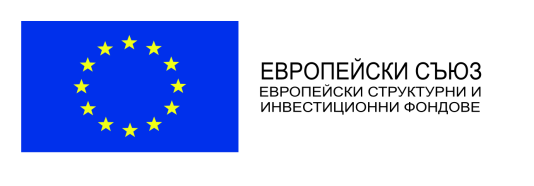 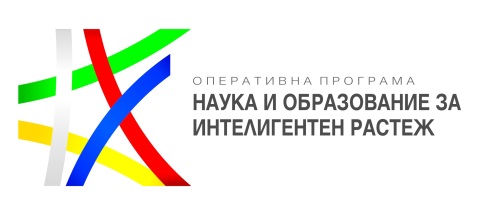          Проект № BG05M2OP001-5.001-0001„Равен достъп до училищно образование в условията на кризи         ОСНОВНО УЧИЛИЩЕ „ХРИСТО БОТЕВ” – с. Пелишат, общ. Плевенадрес: 5895 с. Пелишат, ул. „ХристоКънчев” №6, тел: 0650/ 98597, e-mail: info-1500125@edu.mon.bgИНФОРМАЦИЯза изпълнението на проект BG05M2OP001-5.001-0001 „Равен достъп до училищно образование в условията на кризи“В началото на първия срок на учебната 2023/2024 година в ОУ „Христо Ботев“ – с. Пелишат стартира обучение по Дейност 5 от проект BG05M2OP001-5.001-0001 „Равен достъп до училищно образование в условията на кризи“. Бяха сформирани четири групи за обучителни затруднения по Български език и литература и математика.Работата по проекта стартира с предвидени 20 часа за всяка група от начален и прогимназиален етап. Целта е да се предотврати възникването на обучителни затруднения и натрупването на пропуски при овладяването на учебното съдържание, преодоляване на езиковата бариера и оказване на  подкрепа. Група по БЕЛ- II клас – Дейност 5 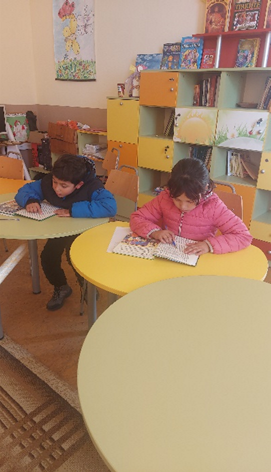 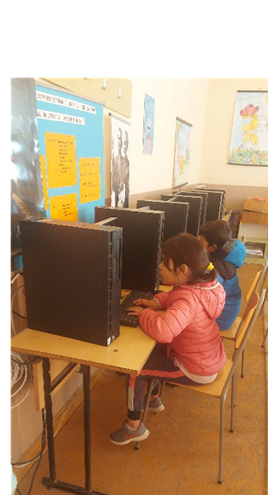 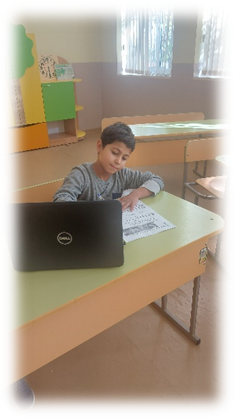 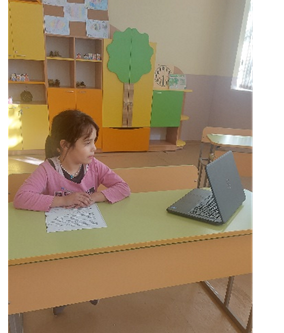 Група по БЕЛ- III клас – Дейност 5 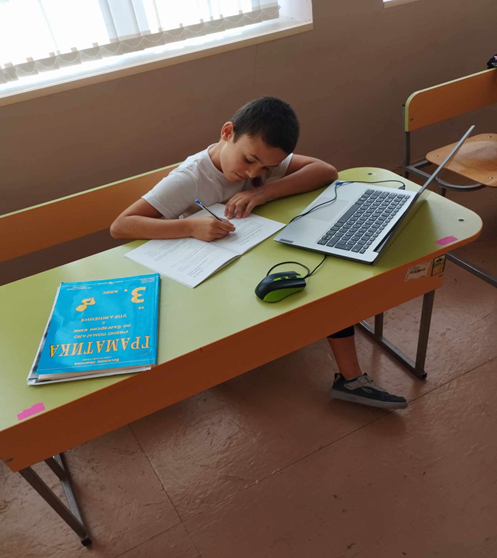 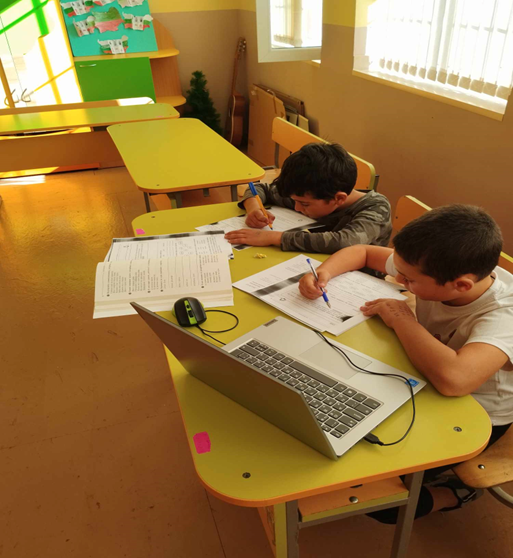 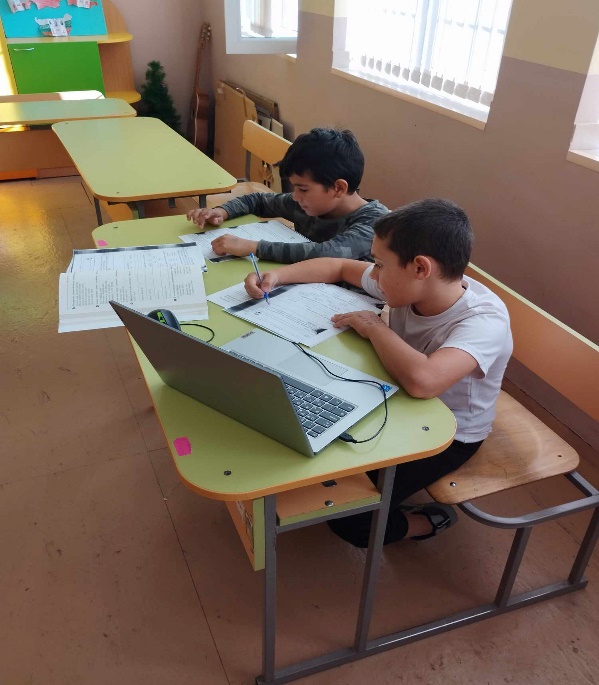 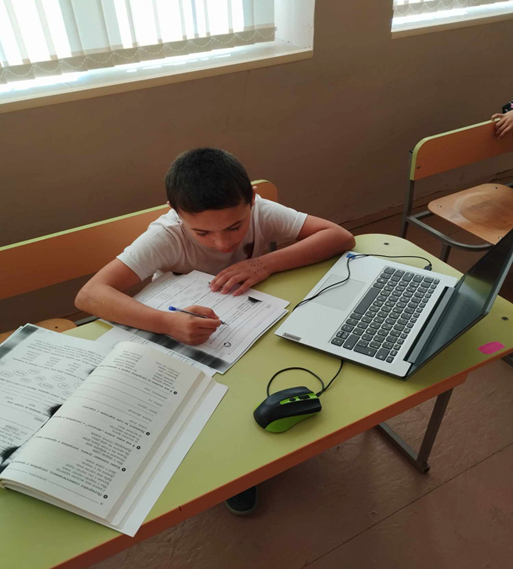 Група по Математика- V клас – Дейност 5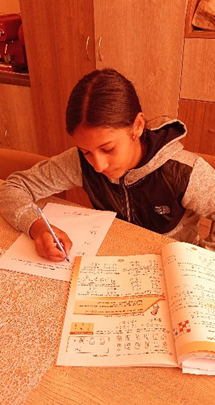 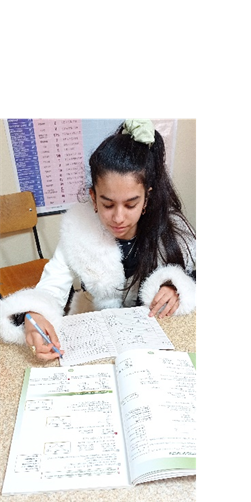 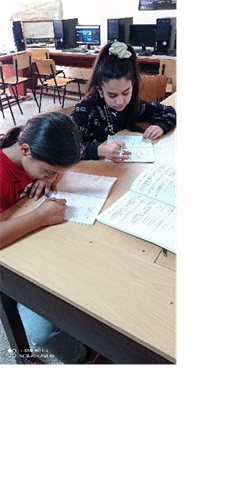 Група по БЕЛ - VII клас – Дейност 5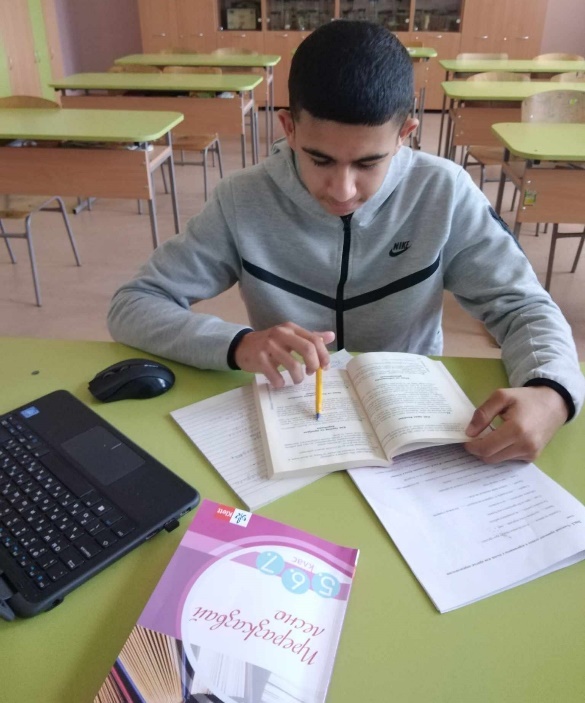 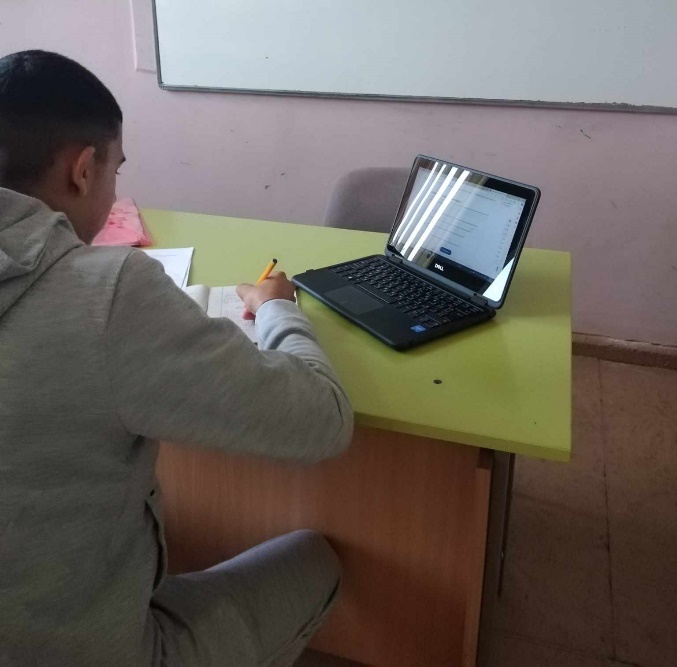 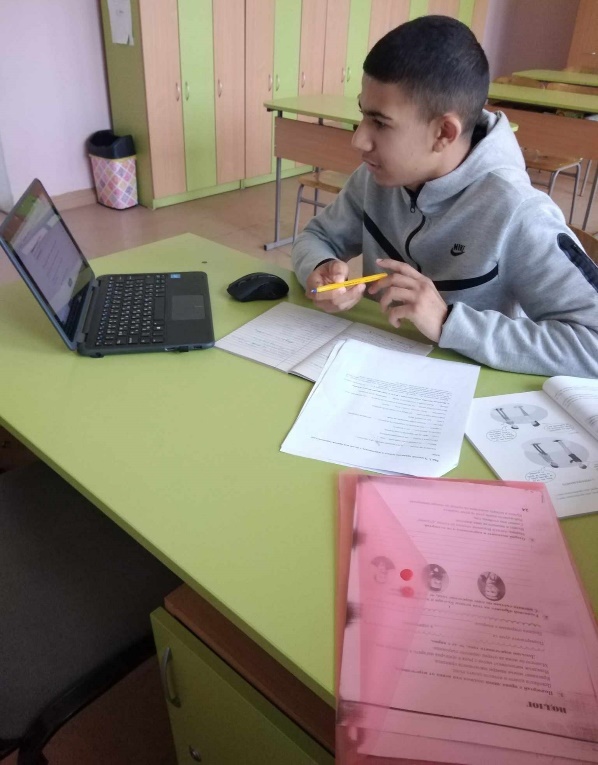 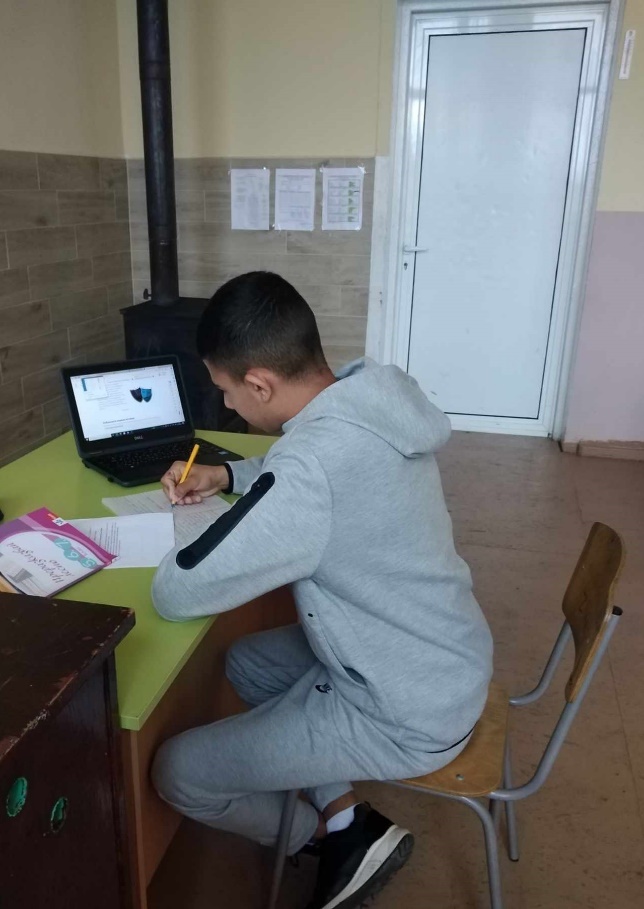 